(Company Letterhead)[Name of the Employer][Employer Street Address][Employer City, State, Zip Code][Employer phone # and/or email address][Date]Subject: Employment verification for [Employee’s Name & Date of Birth]Dear Rendr Physicians,This letter is to verify that [Employee’s Name] is currently working as [Current Position] for [Company Name]. He/she is an eligible member of New York State Group 1A (see table on next page), with direct patient contact as part of his/her job responsibilities.If you have any inquiries, please feel free to contact [Contact Name] at [Contact Phone Number].Thank you,[Signature of the Employer Executive][Name of the Employer Executive][Position of the Employer Executive]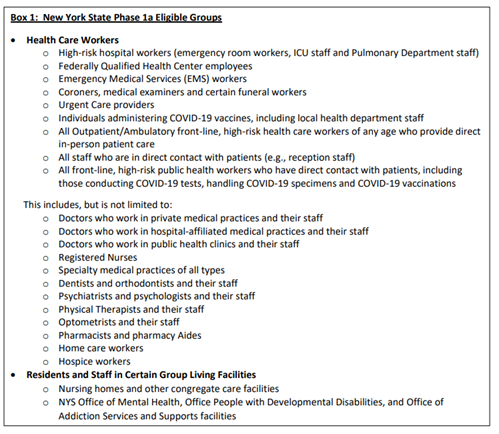 